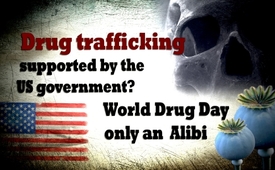 Drug trafficking supported by the US government? -  World Drug Day only an Alibi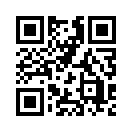 The “International Day Against Drug Abuse and Illicit Trafficking”, also called “World Drug Day”, takes place annually on June 26. This date was established in 1987 by the United Nations General Assembly in an effort to curtail drug abuse. the United Nations Office on Drugs and Crime (UNODC) is responsible for the “World Drug Day”. But who is actually responsible for the drug problem? Officially governmental organizations are fighting against drug abuse. On the occasion of the “World Drug Day”, today`s Kla.TV broadcast will show by the examples from the USA how international cultivation and trafficking of drugs is even supported by the government.The “International Day Against Drug Abuse and Illicit Trafficking”, also called “World Drug Day”, takes place annually on June 26. This date was established in 1987 by the United Nations General Assembly in an effort to curtail drug abuse. the United Nations Office on Drugs and Crime (UNODC) is responsible for the “World Drug Day”. But who is actually responsible for the drug problem? Officially governmental organizations are fighting against drug abuse. On the occasion of the “World Drug Day”, today`s Kla.TV broadcast will show by the examples from the USA how international cultivation and trafficking of drugs is even supported by the government.

Does the US government support drug trafficking? This question seems to be contradictory for a moment! After all US presidents have been declaring for decades that they want to curtail illegal consumption of drugs in the country. Richard Nixon, for example (president from 1969-1974) already declared “the War against Drugs” in 1971.  US President Ronald Reagan  (from 1981-1989) also did so publicly, in 1982, asserting that illegal drugs were a threat to national security. Reagan`s vice president, the former CIA director and later president, George W. Bush apparently began to use the secret service CIA as well as military troops to reduce drug cultivation and drug trafficking abroad. But how serious could Reagan and Bush have been with their announcements? The present US president,  Donald Trump recently complained that the number of fatalities through opium overdoses in the USA has almost quadrupled. Trump announced a “national state of emergency” in the USA October 2017 due to the opium crisis and talked about concrete measures to put a stop to it. What could indicate that the international drug trafficking – which Trump seems to fight against – was supported by US administrations? According to research by the investigative 
journalist Abby Martin, by the year 2000 the Taliban had nearly eradicated the cultivation of opium in Afghanistan for religious reasons. The US invasion of Afghanistan in 2001 led to a massive increase of heroin cultivation in the following years. Although US troops then controlled the entire region, no fight against the expansion of opium poppy fields took place. Instead a modernization of the drug cultivation with agricultural machinery and an unlimited revenue growth could be observed. Currently 90% of opium worldwide is produced in Afghanistan. According to a report by GLOBAL RESEARCH the restoration of the Afghan opium production and its multi-billion dollar business was one goal of the war in Afghanistan. In Afghanistan itself meanwhile one sixth of the 30 million inhabitants consume drugs.
https://publicintelligence.net/usnato-troops-patrolling-opium-poppy-fields-in-afghanistan/
According to various reports US troops are still stationed in Afghanistan after the invasion in order to guard opium fields and to secure infrastructure for transportation. This involvement of the US government in billion dollar drug trafficking is not just an isolated single incident. Already in 1986 - Reagan’s 6th year in office - investigative journalist Robert Parry (who died January 27th, 2018) uncovered a CIA orchestrated complex of terrorism, weapons and drug trafficking. The CIA funded the Contra-Militia in Nicaragua, who committed horrible crimes against civilians. They were funded in order to wage war against the Nicaraguan government, which the CIA wanted to overthrow. The undercover Contras operation was financed through drug deals with the CIA. The Contras got the backing they needed to fly huge amounts of cocaine - up to one and an half tons per week - directly into the USA. This scandal which became known as the “Iran-Contra-scandal” led to a US-Congressional investigation.  However this was never completely cleared up publicly and the question of drug trafficking was nearly completely ignored. Twenty years after the affair, in 2007, a CIA transport plane loaded with several tons of cocaine crashed in Mexico. Drug trafficking obviously is still being supported from the highest governmental offices.  the “International Day against Drug Abuse and Illicit Trafficking” is supposed to give occasion annually for opposition against drug abuse. The aforementioned facts however, show that simultaneously US government officials, amongst others, facilitate and promote the import and production of drugs. As long as the root of the actual drug problem continues to thrive, “The International Day against Drug Abuse and Illicit Trafficking” will only remain 
an Alibi and also in the future the fruit of it will be drug related crises, and their countless victims.from jmr./sih./nm.Sources:https://www.bvpraevention.de/cms/index.asp?inst=bvpg&snr=11650

https://de.wikipedia.org/wiki/Internationaler_Tag_gegen_Drogenmissbrauch_und_unerlaubten_Suchtstoffverkehr

http://academic.udayton.edu/race/03justice/crime09.htm

https://www.politico.com/story/2010/10/reagan-declares-war-on-drugs-october-14-1982-043552

https://de.wikipedia.org/wiki/George_H._W._Bush

https://www.youtube.com/watch?v=pxSAhEPBnyA

https://www.welt.de/politik/ausland/article170092904/Trump-erklaert-wegen-Drogenepidemie-den-nationalen-Notstand.html

https://deutsch.rt.com/newsticker/61029-luftangriffe-zerstoren-22-drogenfabriken-in-afghanistan/

https://www.contra-magazin.com/2017/10/afghanistan-opium-paradies-unter-us-kontrolle/

https://deutsch.rt.com/gesellschaft/42428-amerikanische-heroinabhangige-made-in-afghanistan/

https://www.youtube.com/watch?time_continue=124&v=qME6Ta9InY4
(ab Min. 1:43) 
https://deutsch.rt.com/32781/international/geruechte-halten-sich-cia-hilft-beim-opium-export-aus-afghanistan/

https://deutsch.rt.com/kurzclips/47056-putin-afghanistan-drogen/

https://kenfm.de/tagesdosis-6-2-2018-unabhaengig-unerschrocken-unbeugsam%e2%80%a8-podcast/

https://de.wikipedia.org/wiki/Contra-Krieg#Systematische_Menschenrechtsverletzungen_der_Contras

https://www.pbs.org/wgbh/pages/frontline/shows/drugs/cron/

https://www.youtube.com/watch?v=ZDdItm-PDeM&feature

https://www.dailykos.com/stories/2007/12/12/420107/-CIA-Torture-Jet-wrecks-with-4-Tons-of-COCAINE

https://www.globalresearch.ca/drug-war-american-troops-are-protecting-afghan-opium-u-s-occupation-leads-to-all-time-high-heroin-production/5358053

https://publicintelligence.net/usnato-troops-patrolling-opium-poppy-fields-in-afghanistan/

http://mediaroots.org/opium-what-afghanistan-is-really-about/

https://de.wikipedia.org/wiki/Richard_Nixon

https://de.wikipedia.org/wiki/Ronald_ReaganThis may interest you as well:---Kla.TV – The other news ... free – independent – uncensored ...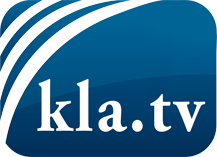 what the media should not keep silent about ...Little heard – by the people, for the people! ...regular News at www.kla.tv/enStay tuned – it’s worth it!Free subscription to our e-mail newsletter here: www.kla.tv/abo-enSecurity advice:Unfortunately countervoices are being censored and suppressed more and more. As long as we don't report according to the ideology and interests of the corporate media, we are constantly at risk, that pretexts will be found to shut down or harm Kla.TV.So join an internet-independent network today! Click here: www.kla.tv/vernetzung&lang=enLicence:    Creative Commons License with Attribution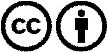 Spreading and reproducing is endorsed if Kla.TV if reference is made to source. No content may be presented out of context.
The use by state-funded institutions is prohibited without written permission from Kla.TV. Infraction will be legally prosecuted.